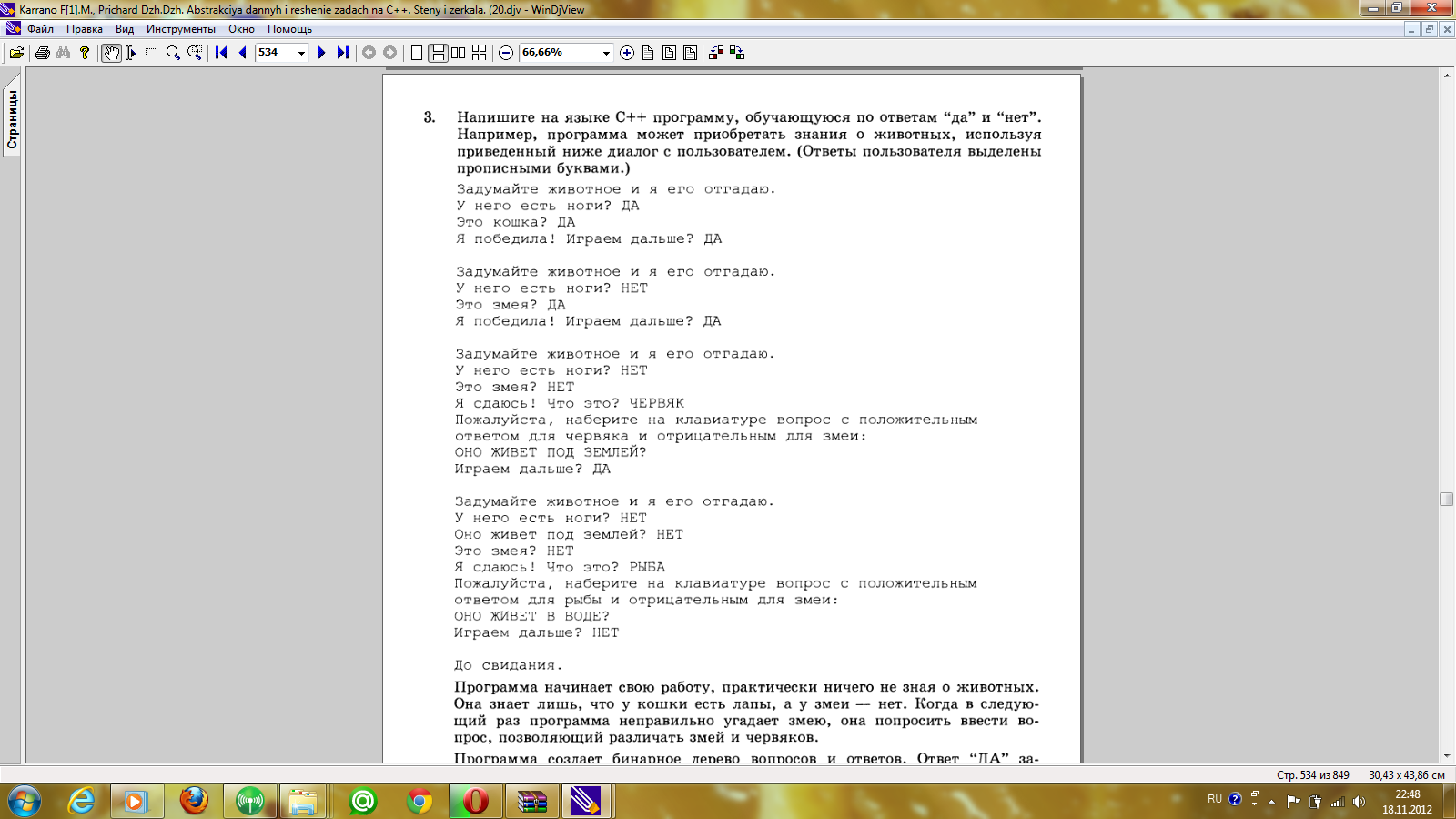 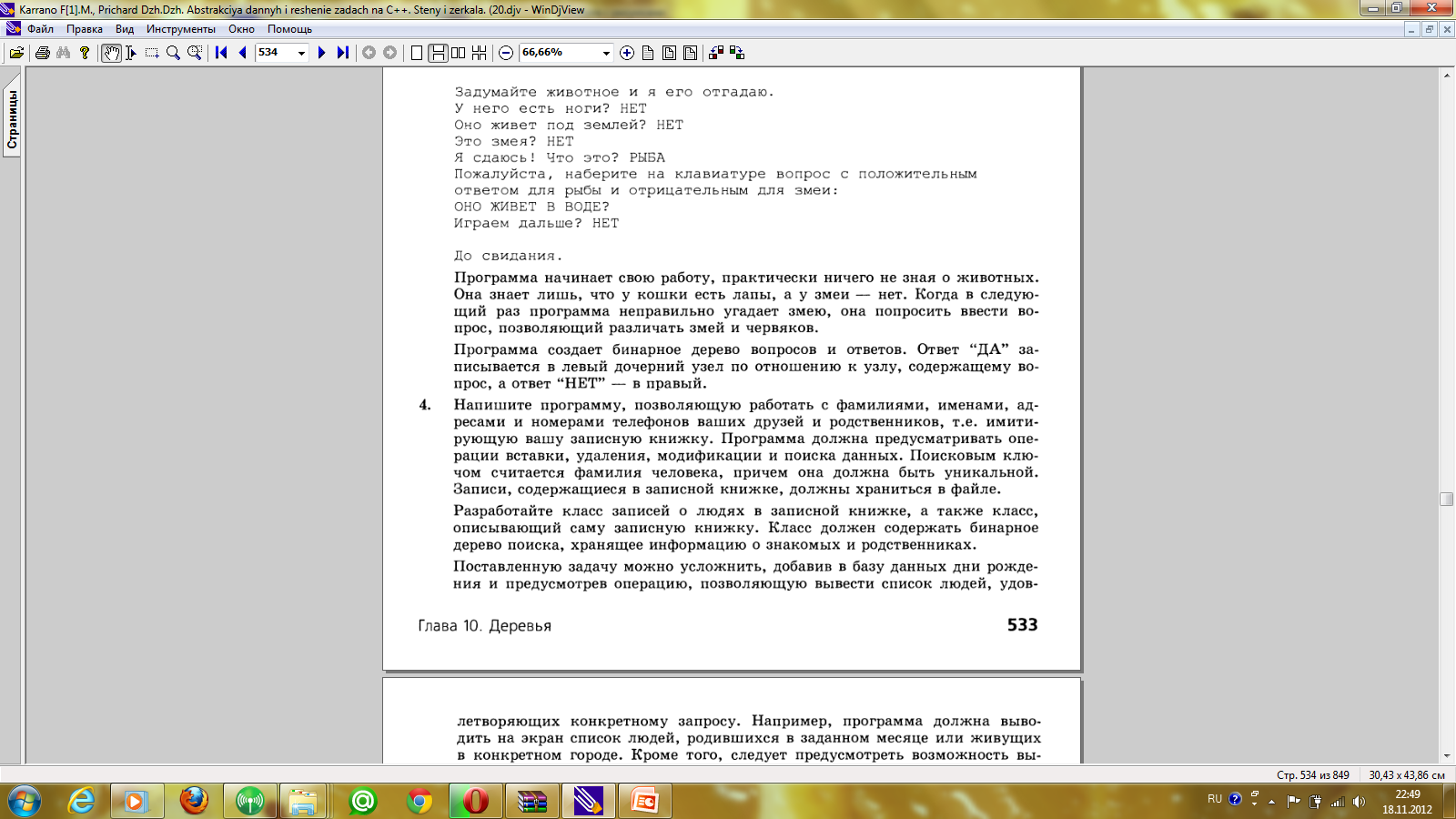 Написать программу в среде Visual Studio c#, используя класс деревьев